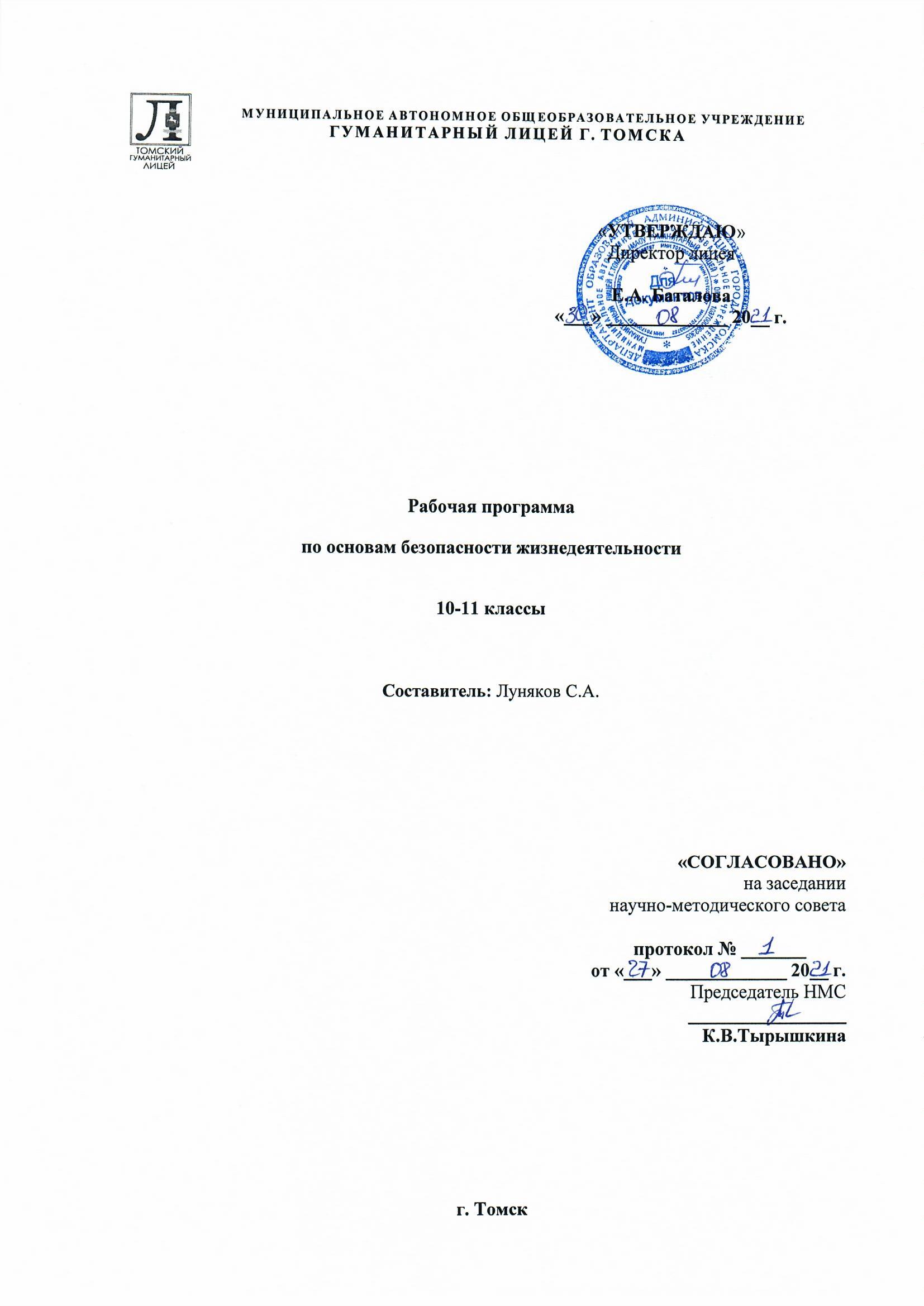 Пояснительная запискаНастоящая рабочая программа курса «Основы безопасности жизнедеятельности» для 11 классов МАОУ «Гуманитарный лицей» составлена на основе примерной учебной программы курса «Основы безопасности жизнедеятельности» для общеобразовательных учреждений «10 – 11 классов», разработанной авторскими коллективами в составе: А.Т. Смирнов, Б.О. Хренников; М.П. Фролов, Б.И. Мишин, М.В. Юрьева, В.П. Шолох и рекомендованной Минобразованием и Минобороны Российской Федерации к применению в учебном процессе с 2014 года (Письмо Первого заместителя Министра образования РФ за номером 714/11-12 от 14 мая 1999 года. Приказ Минобрнауки России № 253 от 31 марта 2014 г. «Об утверждении федерального перечня учебников, рекомендуемых к использованию при реализации имеющих государственную аккредитацию образовательных программ среднего общего образования»).Программа разработана в полном соответствии с обязательным минимумом содержания курса «Основы безопасности жизнедеятельности» (ОБЖ) в образовательных учреждениях среднего (полного) общего образования, предусмотренного базисным учебным планом, и является логическим продолжением программы курса «Окружающий мир» для учащихся 1 – 4 классов, и курса «ОБЖ для учащихся 5 – 9 классов».Структурно программа курса ОБЖ состоит из четырех содержательных линий:- глобальный комплекс проблем безопасности жизнедеятельности;- основы военной службы;- военно-патриотическое воспитание;- основы медицинских знаний.Программа рассчитана на 34 учебных часа. Время, необходимое для её реализации берётся из расчёта 1 час в неделю; из инвариантной части базисного плана. Занятия для учащихся 11 классов проходят в дистанционной форме по индивидуальному учебному плану с проведением консультационных и практических занятий и сдачей контрольных точек в форме реферативных работ с последующей защитой. В связи с особенностью организации учебного процесса в лицее, занятия в 11 классах проходят во 2 полугодии 2 часа в неделю (34 часа). Программа предусматривает совместное обучение юношей и девушек.Изучение основ безопасности жизнедеятельности направлено на достижение следующих результатов:Освоение знаний: о перспективах развития жизни на Земле и путях решения глобальных проблем безопасности;об основах обороны государства, порядке подготовки граждан к военной службе, призыва и поступления на военную службу, прохождения военной службы по призыву, контракту и альтернативной гражданской службы;об основах медицинских знаний;Овладение умениями:оценивать ситуации, опасные для жизни и здоровья общества в целом;первоначальных действий при поступлении на военную службу;оказывать первую медицинскую помощь пострадавшим.Развитие качеств личности (эмоциональной устойчивости, смелости, решительности, готовности к перегрузкам, умению действовать в условиях физического и психологического напряжения и др.), необходимых гражданину для прохождения военной службы по призыву или контракту в Вооруженных Силах Российской Федерации или других войсках;Воспитание ценностного отношения к человеческой жизни и здоровью, уважения к героическому наследию России, ее государственной символике, патриотизма и чувства долга по защите Отечества.Содержание учебной программы «Основы безопасности жизнедеятельности»1. Глобальный комплекс проблем безопасности жизнедеятельности (3 часа)Перспективы развития жизни на Земле, приоритеты безопасности жизнедеятельности человека, демография. Пути решения глобальных проблем безопасности жизни на Земле, Римский клуб, конференции по окружающей среде, декларация Рио, угроза применения ядерного оружия, начало новой эпохи, последствия отдельного ядерного взрыва, основные направления международного сотрудничества России в области безопасности жизнедеятельности, всемирный союз охраны природы, межправительственная океаническая комиссия.Международная организация гражданской обороны, всемирная метеорологическая организация, всемирный фонд дикой природы, состояние окружающей природной среды в России и меры по её улучшению, государственный экологический мониторинг, состояние поверхностных вод суши, государственные природные заповедники, система российских заповедников, национальные парки, заказники.2. Основы военной службы. Воинская обязанность (8 часов)Основные понятия о воинской обязанности Воинская обязанность, определение воинской обязанности и ее содержания. Воинский учет, обязательная подготовка к военной службе, призыв на военную службу, прохождение военной службы по призыву, пребывание в запасе, призыв на военные сборы и прохождение военных сборов в период пребывания в запасе.Организация воинского учета и его предназначение Организация воинского учета. Первоначальная постановка граждан на воинский учет. Обязанности граждан по воинскому учету. Организация медицинского освидетельствования граждан при первоначальной постановке на воинский учет.Обязательная подготовка граждан к военной службе Основное содержание обязательной подготовки граждан к военной службе.Основные требования к индивидуально-психологическим и профессиональным качествам молодежи призывного возраста для комплектования различных воинских должностей (командные, операторские, связи и наблюдения, водительские и др.).Добровольная подготовка граждан к военной службе Основные направления добровольной подготовки граждан к военной службе. Занятие военно-прикладными видами спорта. Обучение по дополнительным образовательным программам, имеющим целью военную подготовку несовершеннолетних граждан в общеобразовательных учреждениях среднего (полного) общего образования.Обучение по программам подготовки офицеров запаса на военных кафедрах в образовательных учреждениях высшего профессионального образования.Организация медицинского освидетельствования и медицинского обследования граждан при постановке на воинский учет. Организация медицинского освидетельствования и медицинского обследования при первоначальной постановке граждан на воинский учет. Предназначение медицинского освидетельствования. Категории годности к военной службе. Организация профессионально-психологического отбора граждан при первоначальной постановке их на воинский учет.Увольнение с военной службы и пребывание в запасе Увольнение с военной службы. Запас Вооруженных Сил РФ, его предназначение, порядок освобождения граждан от военных сборов.3. Правовые основы военной службы (7 часов)Правовые основы военной службы, Конституция РФ, Федеральные законы «Об обороне», «О статусе военнослужащих», «О воинской обязанности и военной службе»Военная служба — особый вид федеральной государственной службы. Конституция РФ и вопросы военной службы. Законы РФ, определяющие правовую основу военной службы. Статус военнослужащего, права и свободы военнослужащего. Льготы, предоставляемые военнослужащим, проходящим военную службу по призыву. Военные аспекты международного права.Общевоинские уставы Вооруженных Сил РФ — закон воинской жизни.Общевоинские уставы — нормативно-правовые акты, регламентирующие жизнь и быт военнослужащих.Устав внутренней службы Вооруженных Сил РФ, Устав гарнизонной и караульной службы Вооруженных Сил РФ, Дисциплинарный устав Вооруженных Сил РФ, Строевой устав Вооруженных Сил РФ, их предназначение и основные положения.Военная присяга — основной и нерушимый закон воинской жизни. История принятия военной присяги в России. Текст военной присяги. Порядок приведения военнослужащих к военной присяге. Значение военной присяги для выполнения каждым военнослужащим воинского долга.Прохождение военной службы по призыву.Призыв на военную службу. Время призыва на военную службу, организация призыва. Порядок освобождения граждан от военной службы и предоставления отсрочек.Общие, должностные и специальные обязанности военнослужащих. Размещение военнослужащих, распределение времени и повседневный порядок жизни воинской части. Время военной службы, организация проводов военнослужащих, уволенных в запас.Прохождение военной службы по контракту Основные условия прохождения военной службы по контракту.Требования, предъявляемые к гражданам, поступающим на военную службу по контракту. Сроки военной службы по контракту. Права и льготы, предоставляемые военнослужащим, проходящим военную службу по контракту.Права и ответственность военнослужащих.Общие права военнослужащих. Общие обязанности военнослужащих. Виды ответственности, установленной для военнослужащих (дисциплинарная, административная, гражданско-правовая, материальная, уголовная).Военная дисциплина, ее сущность и значение. Дисциплинарные взыскания, налагаемые на солдат и матросов, проходящих военную службу по призыву.Уголовная ответственность за преступления против военной службы (неисполнение приказа, нарушение уставных правил взаимоотношений между военнослужащими, самовольное оставление части и др.).4. Боевые традиции Вооружённых Сил России и символы воинской чести (7 часов)Памяти поколений – дни воинской славы России.Дружба, войсковое товарищество – основа боевой готовности частей и подразделений.Взаимоотношения в воинском коллективе.Общие требования воинской деятельности к военнослужащему. Необходимость повышения уровня подготовки молодежи призывного возраста к военной службе. Требования к психическим и морально-этическим качествам призывника, основные понятия о психологической совместимости членов воинского коллектива (экипажа, боевого расчета).Военнослужащий — подчиненный, строго соблюдающий Конституцию и законы Российской Федерации, выполняющий требования воинских уставов, приказы командиров и начальников.Единоначалие — принцип строительства Вооруженных Сил РФ. Важность соблюдения основного требования, относящегося ко всем военнослужащим — постоянно поддерживать в воинском коллективе порядок и крепкую воинскую дисциплину, воспитывать в себе убежденность в необходимости подчиняться, умение и готовность выполнять свои обязанности, беспрекословно повиноваться командирам и начальникам, при выполнении воинского долга проявлять разумную инициативу.Военная присяга — клятва воина на верность Родине — России.Боевое Знамя воинской части – символ воинской чести, доблести и славы.Ордена и медали – почётные награды за воинские отличия и заслуги в бою и военной службе. Ритуалы Вооружённых Сил Российской Федерации.Воинские звания военнослужащих ВС РФ. Военная форма одежды.5. Основы медицинских знаний и правила оказания первой медицинской помощи (6 часов)Основные инфекционные заболевания и их меры профилактики.Общие принципы оказания первой медицинской помощи.Виды ран и общие правила оказания первой медицинской помощи. Способы остановки кровотечения. Правила наложения давящей повязки. Правила наложения жгута. Борьба с болью.Первая медицинская помощь при травмах (практические занятия).Организация системы медицинского страхования в Российской Федерации.ПРИМЕРНОЕ КАЛЕНДАРНО-ТЕМАТИЧЕСКОЕ ПЛАНИРОВАНИЕПоскольку познавательные, регулятивные, коммуникативные и в первую очередь личностные универсальные учебные действия (УУД), регламентируемые ФГОС нового поколения, тождественны на протяжении всего процесса освоения курса «Основы безопасности жизнедеятельности» их можно представить в виде следующего перечня, пункты которого последовательно характеризуют весь цикл реализации приведенного ниже календарно-тематического планирования:Развитие данных УУД осуществляется на каждом занятии, отраженном в календарно-тематическом планировании. Не идентичны лишь конкретные познавательные УУД, что также отмечено в КТП:Тематический план для 11-х классов (1 час в неделю)В учебном процессе в качестве учебника используются:М.П. Фролов, В.П. Шолох, М.В. Юрьева, Б.И. Мишин «Основы безопасности жизнедеятельности» 11 класс. Учебник для общеобразовательных учреждений. М., Дрофа; Астрель, 2016.А.Т. Смирнов, Б.О. Хренников «Основы безопасности жизнедеятельности» 10-11 классы. Учебник для общеобразовательных учреждений. М., Просвещение, 2014.Виды УУДСод ержание УУДПознавательные1. Осуществлять поиск необходимой информации для выполнения учебных заданий;2. Использовать знаково-символические средства, в том числе модели и схемы для решения учебных задач;3. Ориентироваться на разнообразие способов решения задач;4. Учиться основам смыслового чтения художественных и познавательных текстов;5. Уметь выделять существенную информацию из текстов разных видов;6.Уметь осуществлять анализ объектов с выделением существенных и несущественных признаков, а также осуществлять синтез как составление целого из частей;7. Уметь осуществлять сравнение и классификацию по заданным критериям;8. Уметь устанавливать причинно-следственные связи и устанавливать аналогии;9. Уметь строить рассуждения в форме связи простых суждений об объекте, его строении, свойствах и связях;10 Создавать и преобразовывать модели и схемы для решения задач;11. Уметь осуществлять выбор наиболее эффективных способов решения образовательных задач в зависимости от конкретных условий.Регулятивные1. Осознание качества и уровня усвоения материала; выделение и осознание того, что уже усвоено, и того, что еще подлежит усвоению.2. Самостоятельное формулирование познавательной цели и оптимальное выстраивание своих действий, необходимых для ее достижения.3. Внесение коррективов и дополнений в составленные планы в случае необходимости.4. Оценка достигнутого результата.Коммуникативные1. Установление рабочих отношений, стремление к максимально эффективному сотрудничеству.2. Умение слушать и слышать друг друга в процессе работы по освоению курса.3. Выражение своих мыслей с достаточной полнотой и точностью в соответствии с задачами и условиями коммуникативного акта.4. Навык представления конкретного содержания в устной форме.5.  Уметь оценивать ситуации, опасные для жизни и здоровья.6. Умение аргументировать свою точку зрения, корректно отстаивать свою позицию; адекватное использование речевых средств для ведения дискуссии и отстаивание своей точки зрения.7. Умение вступать в диалог, участие в коллективном обсуждении проблем, владение монологической и диалогической формами речи.личностные1. Осознание личностного смысла освоения курса, ведущее к внутренней потребности учиться.2. Признание достоинства личности и уважение ее как таковой.3. Приобщение к системе аксиологических ориентиров и морально-нравственных норм.4. Ориентация в особенностях межличностных, социальных и культурных взаимодействий.№ раздела, темы, урока Наименование раздела, темы, урокаФормирование УУДКоличество часовТема 11. Глобальный комплекс проблем безопасности жизнедеятельности31.1. Перспективы развития жизни на Земле.Сформировать общие представления о глобальных проблемах современной цивилизации, показать, каким образом эти проблемы отражаются на жизни современного мирового сообщества.11.2. Пути решения глобальных проблем безопасности жизни на земле.сформировать общие представления о глобальных проблемах современной цивилизации, показать, каким образом эти проблемы отражаются на жизни современного мирового сообщества; обобщить знания учащихся о глобальных проблемах, показав их взаимосвязь и взаимообусловленность, их отличия от любых иных проблем человека; дать представление о различных точках зрения на пути и средства разрешения глобальных проблем. обсудить с учащимися возможные пути решения этих проблем; формировать умения выделять проблему, ставить вопросы, работать с публикациями прессы, вести диалог, грамотно отстаивать свою точку зрения; воспитывать чувство гражданской ответственности за судьбу человечества11.3. Основные направления международного сотрудничества России в области безопасности жизнедеятельности.Знать политику современного международного сотрудничества России в области безопасности жизнедеятельности человека и охраны окружающей среды и по каким основным направлениям оно осуществляется.1Тема 22. Основы военной службы. Воинская обязанность.82.1. Основные сведения о воинской обязанности. Знать об обязанностях граждан по защите государства; о воинской обязанности.  Уметь использовать полученные знания для осознанного самоопределения по отношению к военной службе.12.2. Организация воинского учета и его предназначение. Знать об организации воинского учета, об обязанностях граждан по воинскому учету. Уметь использовать полученные знания для осуществления осознанного самоопределения по отношению к военной службе.12.3. Порядок постановки и освидетельствования граждан при постановке на воинский учет. Знать об организации медицинского освидетельствования при первоначальной постановке на воинский учет. Уметь использовать полученные знания при первоначальной постановке на воинский учет12.4. Обязательная подготовка граждан к военной службе. Знать о содержании обязательной подготовки граждан к военной службе. Уметь использовать приобретенные знания для развития в себе качеств, необходимых для военной службы.12.5. Добровольная подготовка граждан к военной службе.Знать об основных направлениях добровольной подготовки граждан к военной службе. Уметь использовать приобретенные знания для развития в себе духовных и физических качеств, необходимых для военной службы12.6. Организация призыва на военную службу.Знать о призыве на военную службу, времени и организации призыва, о порядке освобождения граждан от военной службы и предоставлении отсрочек. Уметь использовать полученные знания при постановке на воинский учет.12.7. Ответственность граждан по вопросам призыва на военную службу.Ознакомиться с понятиями воинской дисциплины, правами и видами ответственности военнослужащих, в том числе за преступления против военной службы. Знать определение воинской дисциплины, понимать ее сущность и значение.12.8.Порядок призыва на военную службу.Сформировать представления о времени, организации призыва граждан на военную службу, порядке освобождения и предоставления отсрочек от военной службы. Развивать умение самостоятельно работать с текстом учебника. Создать на уроке микроклимат, способствующий осознанию учащимися необходимости несения военной службы и их личной ответственности за защиту Отечества.1Тема 33. Правовые основы военной службы.73.1 Правовые основы военной службы. Конституция РФ, Федеральные Законы «Об обороне», «О статусе военнослужащих.», «О воинской обязанности и военной службе.»Знать основные положения законодательства РФ об обороне государства, воинской обязанности и военной службе граждан. Уметь использовать полученные знания для осознанного самоопределения по отношению к военной службе.23.2 Прохождение военной службы по призыву, по контракту. Альтернативная гражданская служба и порядок ее прохождения.Знать об общих, должностных и специальных обязанностях военнослужащих; порядок прохождения военной службы по призыву; воинские звания военнослужащих Вооруженных Сил Российской Федерации. Владеть навыками осуществления осознанного самоопределения по отношению к военной службе.Знать основные условия прохождения военной службы по контракту; требования, предъявляемые к гражданам, поступающим на военную службу по контракту; сроки военной службы по контракту; права и льготы, предоставляемые военнослужащим, проходящим военную службу по контракту. Уметь использовать приобретенные знания для развития в себе качеств, необходимых для военной службы. Владеть навыками осуществления осознанного самоопределения по отношению к военной службе; оценки уровня своей подготовленности к ней.23.3 Права и ответственность военнослужащих, социальные гарантии.Знать общие права и обязанности военнослужащих; виды ответственности, установленной для военнослужащих, значении воинской дисциплины и видах дисциплинарных взысканий, налагаемых на солдат и матросов; об уголовной ответственности за преступления против военной службы. Владеть навыками оценки уровня своей подготовленности и осознанного самоопределения по отношению к военной службе13.4 Увольнение с военной службы и пребывание в запасе.Знать об основах военной службы. Иметь представление об основных правах и обязанностях во время пребывания в запасе. Уметь использовать полученные знания для осознанного самоопределения по отношению к военной службе13.5  Подготовка кадров для Вооруженных сил Российской Федерации.Знать об основных качествах военнослужащего. Владеть навыками оценки уровня своей подготовленности и осуществления осознанного самоопределения по отношению к военной службе. Уметь использовать приобретенные знания для развития в себе качеств, необходимых для военной службы.1Тема 44. Боевые традиции Вооружённых Сил России и символы воинской чести.7 4.1. Память поколений – Дни воинской славы России.Расширить свои знания о героических страницах истории нашего Отечества. Сформировать понятие о значение побед в военной истории России. Воспитание в себе патриотизма, гражданственности, чувства гордости и уважения к историческому прошлому Родины, Российским Вооружённым силам.14.2 Дружба, войсковое товарищество – основа боевой готовности войск. Взаимоотношения в воинском коллективе..Знать о принципе единоначалия в Вооруженных Силах РФ; требования, предъявляемые военной службой к уровню подготовки призывника. Уметь использовать приобретенные знания для развития в себе духовных и физических качеств, необходимых для военной службы.14.3. Военная присяга – клятва воина на верность Родине - России.Знать о традициях ВС РФ. Уметь использовать приобретенные знания для развития в себе духовных и физических качеств, необходимых для военной службы.14.4 Боевое знамя части. Ордена, почетные награды за воинские отличия в бою и заслуги в военной службе.Ознакомиться с основными положениями о Боевом знамени воинской части.  Сформировать знания о роли Боевого Знамени в истории России. Воспитывать в себе верность долгу, своему слову как гражданина великой и могучей страны-России.14.5. Ритуалы Вооруженных Сил Российской Федерации.Ознакомиться с ритуалами Вооруженных сил РФ, раскрыть их содержание. Развивать в себе логическое мышление, умения самостоятельно анализировать и находить ответы на поставленные вопросы. Воспитывать в себе патриотические качества, позитивное отношение к военной службе, прививать ценностное отношение к Отечеству.14.6. Воинские звания военнослужащих. Военная форма одежды.Познакомиться с формой одежды военных, воинскими званиями и знаками различия. Знать образцы парадной, полевой и повседневной формы для офицеров, старшин, солдат и матросов, а также воспитанников кадетских корпусов. Знать о воинских званиях и знаках различия.1Практическое занятие «Основы военной службы».Основными целями контрольной работы являются: практическое применение теоретических знаний, полученных в процессе изучения материала; выявление степени изучения и усвоения учащимися программного материала; привития им первичных навыков самостоятельной работы, связанной с поиском, систематизацией и обобщением существующих нормативных правовых документов, научной и учебной литературы; формирование способностей к анализу и объективной оценке исследуемого материала.1Тема 55. Основы медицинских знаний и правила оказания первой медицинской помощи95.1 Основные инфекционные заболевания. Меры их профилактики. Практическое занятие.Знать какие основные требования предъявляются к здоровью допризывника при постановке на воинский учёт. Какие основные мероприятия проводятся в Вооружённых Силах Российской Федерации по сохранению и укреплению здоровья военнослужащих. Какие мероприятия, проводятся в воинской части по закаливанию военнослужащих.15.2 Общие принципы оказания первой медицинской помощи пострадавшему. ПМП при ранениях и ожогах.Познакомиться с правилами экстренной медицинской помощи. Овладеть навыками в приемах проведения непрямого массажа сердца, искусственной вентиляции легких и оказания первой медицинской помощи при остановке сердца. Научиться выходить и принимать решения из сложных экстремальных и чрезвычайных ситуаций, воспитывать чувство доброты и взаимопомощи.15.3 Первая помощь при травмах. Ушибы, растяжения связок, вывихи.Знать правила оказания первой медицинской помощи при травмах. Владеть навыками оказания первой медицинской помощи при травмах, растяжениях15.4 Первая помощь при отравления.Теоретически знать терминологию ПМП. Ознакомиться с видами отравлений (продуктами питания, никотином, угарным газом). Применять теоретические знания в практической деятельности (умение различить признаки и вид отравления, знать общие правила оказания первой помощи при отравлении).15.5 Оказание помощи тонущему.Ознакомиться с правилами поведения на воде, к чему приводят нарушение этих правил. Применять теоретические знания в практической деятельности.15.6 Организация системы медицинского страхования в Российской Федерации.Ознакомиться и изучить правила системы организации медицинского страхования в Российской Федерации.1Практическое занятие «Защита реферативных работ»3По плану:34